Chapter 2We assume that the normal error regression model is applicable. This model is:where: and , are parameters are known constants are independent Sampling Distribution of Confidence Interval for C.I  for Tests Concerning Page 114Q2.4. Refer to Grade point average Problem 1.19.a. Obtain a 99 percent confidence interval for . Interpret your confidence interval. Does it include zero? Why might the director of admissions be interested in whether the confidence interval includes zero?Solution:By using Minitab: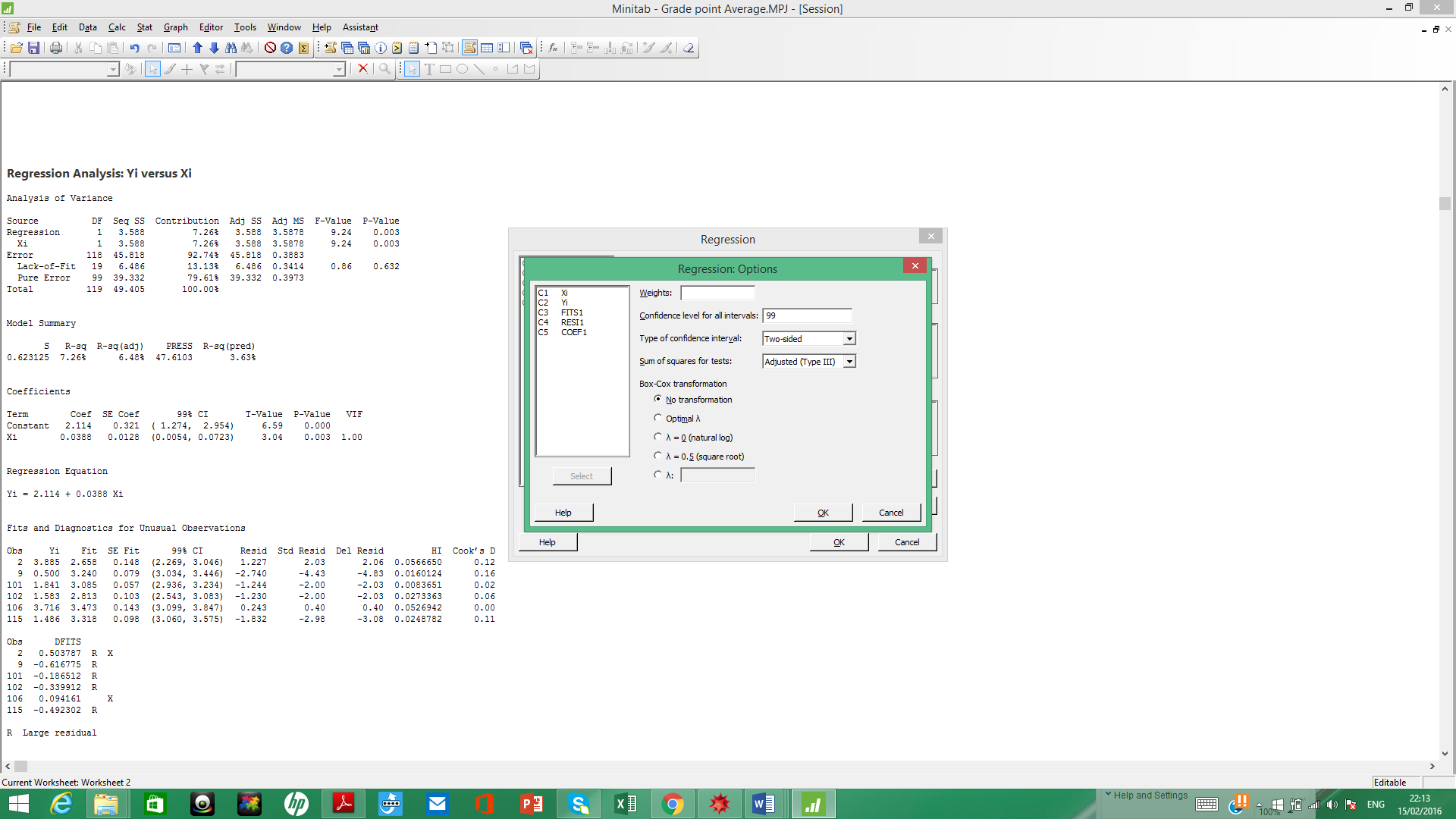 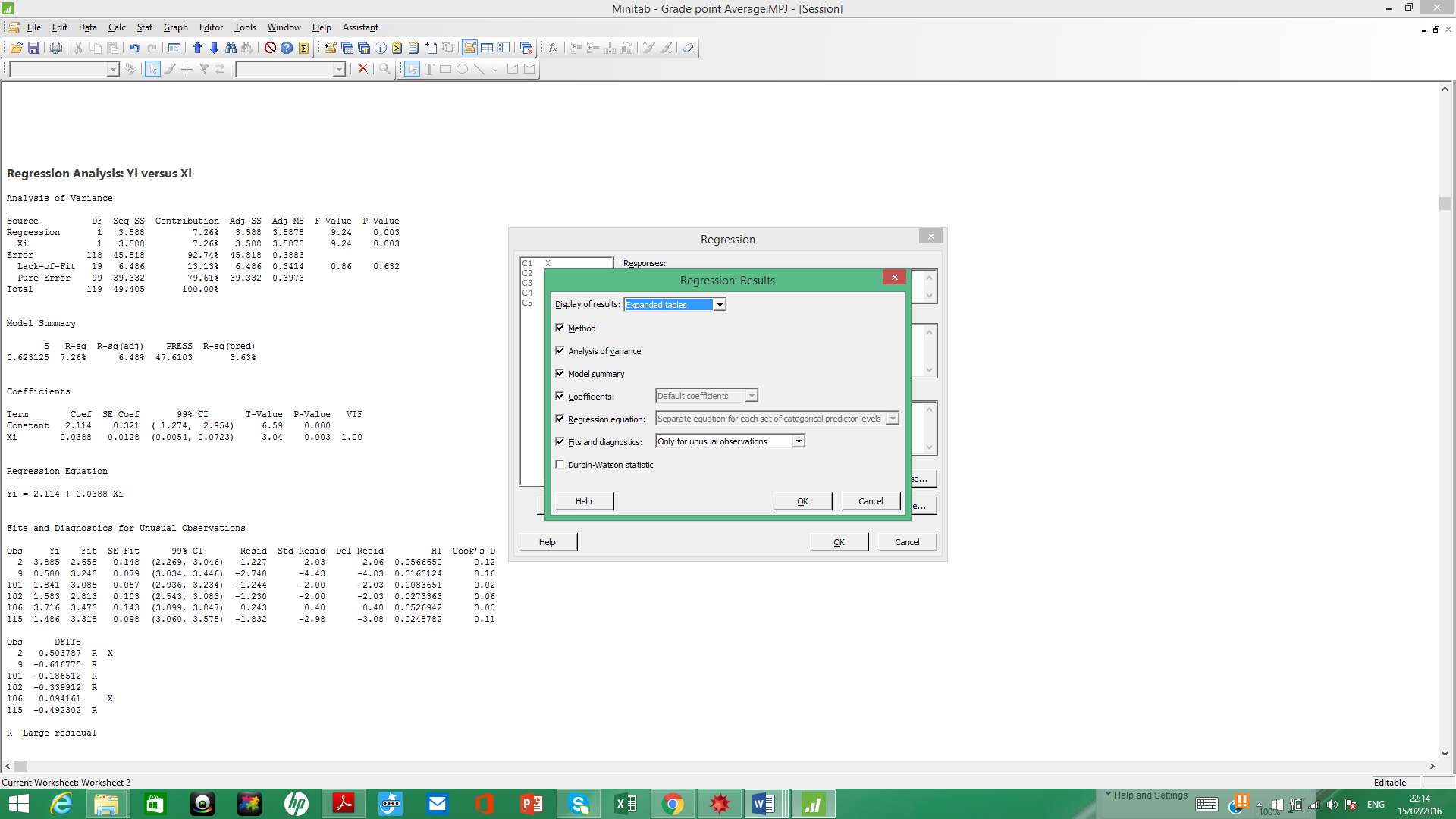 Regression Analysis: Yi versus Xi Analysis of VarianceSource          DF  Seq SS  Contribution  Adj SS  Adj MS  F-Value  P-ValueRegression       1   3.588         7.26%   3.588  3.5878     9.24    0.003  Xi          1   3.588       7.26%  3.588  3.5878  9.24    0.003Error          n-2=118  45.818   92.74%  SSE=45.818  MSE=0.3883Lack-of-Fit   19   6.486      13.13%  6.486  0.3414   0.86    0.632  Pure Error    99  39.332        79.61%  39.332  0.3973Total          119  49.405       100.00%Model Summary       S   R-sq  R-sq(adj)    PRESS  R-sq(pred)0.623125  7.26%      6.48%  47.6103       3.63%CoefficientsTerm        Coef  SE Coef       99% CI       T-Value  P-Value   VIFConstant   2.114    0.321  ( 1.274,  2.954)     6.59    0.000Xi        0.0388   0.0128  (0.0054, 0.0723)     3.04    0.003  1.00Regression EquationYi = 2.114 + 0.0388 Xi99% C.I for :  Interpret your confidence interval. Does it include zero? NoWhy might the director of admissions be interested in whether the confidence interval includes zero?If the C.I of  include zero, then  can tack zero and b. Test, using the test statistic t*, whether or not a linear association exists between student's ACT score (X) and GPA at the end of the freshman year (Y). Use a level of significance of 0.01 State the alternatives, decision rule, and conclusion.1. Hypothesis2. Test statistic3. Decision: Reject  if , 2.61814Then reject c. What is the P-value of your test in part (b)? How does it support the conclusion reached in part (b)?p-value= 0.003<0.01, then we reject .Q2.5. Refer to Copier maintenance Problem 1.20.a. Estimate the change in the mean service time when the number of copiers serviced increases by one. Use a 90 percent confidence interval. Interpret your confidence interval.90% C.I for :  b. Conduct a t test to determine whether or not there is a linear association between X and Y here; control the  a risk at 0.01. State the alternatives, decision rule, and conclusion. What is the P-value of your test?1. Hypothesis2. Test statistic3. Decision: Reject  if , Then reject p-value=, then we reject .c. Are your results in parts (a) and (b) consistent? Explain.Yes, the C.I of  does not include zero, and we reject .d. The manufacturer has suggested that the mean required time should not increase by more than 14 minutes for each additional copier that is serviced on a service call. Conduct a test to decide whether this standard is being satisfied by Tri-City. Control the risk of a Type I error at 0.05. State the alternatives, decision rule, and conclusion. What is the P-value of the test?1. Hypothesis2. Test statistic3. Decision: Reject  if , Then reject p-value=, then we reject .Q2.6. Refer to Airfreight breakage Problem 1.21., , a. Estimate  with a 95 percent confidence interval. Interpret your interval estimate.95% C.I for :  b. Conduct a t test to decide whether or not there is a linear association between number of times a carton is transferred (X) and number of broken ampules (Y). Use a level of significance of 0.05. State the alternatives, decision rule, and conclusion. What is the P-value of the test?1. Hypothesis2. Test statistic3. Decision: Reject  if , Then reject p-value=, then we reject .Analysis of VarianceSource         DF   Seq SS  Contribution   Adj SS   Adj MS  F-Value  P-ValueRegression      1  160.000        90.09%  160.000  160.000    72.73    0.000  Xi            1  160.000        90.09%  160.000  160.000    72.73    0.000Error           8   17.600         9.91%   17.600    2.200  Lack-of-Fit   2    0.933         0.53%    0.933    0.467     0.17    0.849  Pure Error    6   16.667         9.38%   16.667    2.778Total           9  177.600       100.00%Model Summary      S    R-sq  R-sq(adj)    PRESS  R-sq(pred)1.48324  90.09%     88.85%  25.8529      85.44%CoefficientsTerm        Coef  SE Coef       95% CI      T-Value  P-Value   VIFConstant  10.200    0.663  (8.670, 11.730)    15.38    0.000Xi         4.000    0.469  (2.918,  5.082)     8.53    0.000  1.00Regression EquationYi = 10.200 + 4.000 XiH.W:Q2.7 Refer to Plastic hardness Problem 1.22.a. Estimate the change in the mean hardness when the elapsed time increases by one hour. Use a 99 percent confidence interval. Interpret your interval estimate.b. The plastic manufacturer has stated that the mean hardness should increase by 2 Brinell units per hour. Conduct a two-sided test to decide whether this standard is being satisfied; use . State the alternatives, decision rule, and conclusion. What is the P-value of the test?1. Hypothesis 1. Hypothesis 1. Hypothesis 1. Hypothesis 2. Test statistic2. Test statistic2. Test statistic2. Test statistic3. Decision: Reject  if3. Decision: Reject  if3. Decision: Reject  if3. Decision: Reject  ifP-value: Reject  if P-value: Reject  if P-value: Reject  if P-value: Reject  if p-value=